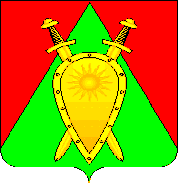 ДУМА ГОРОДСКОГО ОКРУГА ЗАТО П. ГОРНЫЙР Е Ш Е Н И Е               7 сентября 2023 года                                                                                          № 41О реализации преимущественного права на приобретение арендуемого имущества в порядке, предусмотренном Федеральным законом от 22.07.2008 № 159-ФЗВ соответствии с Федеральным законом от 06.10.2003г. №131-ФЗ «Об общих принципах организации местного самоуправления в Российской Федерации», Гражданским Кодексом Российской Федерации, Федеральным законом от 22.07.2008г. № 159-ФЗ «Об особенностях отчуждения движимого и недвижимого имущества, находящегося в государственной или в муниципальной собственности и арендуемого субъектами малого и среднего предпринимательства, и о внесении изменений в отдельные законодательные акты Российской Федерации», Решением Думы городского округа ЗАТО п. Горный от 26.03.2020г №7 «О порядке приватизации муниципального имущества городского округа закрытого административного образования п. Горный»,ДУМА ГОРОДСКОГО ОКРУГА РЕШИЛА:1. Реализовать в порядке, предусмотренном Федеральным законом от 22.07.2008 № 159-ФЗ «Об особенностях отчуждения недвижимого имущества, находящегося в государственной собственности субъектов Российской Федерации или в муниципальной собственности и арендуемого субъектами малого и среднего предпринимательства, и о внесении изменений в отдельные законодательные акты Российской Федерации» в отношении следующего недвижимого имущества:- нежилое помещение, площадью 44,3 кв.м., кадастровый номер 75:19:250109:589, находящееся по адресу: Забайкальский край, п.Горный, ул. Дружбы, д. 169, помещение 63.- нежилое помещение, площадью 30,8 кв.м., кадастровый номер 75:19:250109:596, находящееся по адресу: Забайкальский край, п.Горный, ул. Дружбы, д. 169, помещение 64.1.1. Предусмотреть преимущественное право на приобретение арендуемого имущества Индивидуальному предпринимателю Оргиш Надежде Григорьевне (Забайкальский край, п.Горный, ул. Дружбы, д. 169, помещения 63,64) преимущественное право на приобретение арендуемого имущества.1.2. Рыночная стоимость муниципального имущества согласно отчёту об оценке, определенная независимым оценщиком 2 001 463 (два миллиона одна тысяча четыреста шестьдесят три) рубля 00 копеек.Председатель Думы городского округа ЗАТО п. Горный                                              И.А. ФедечкинаГлава ЗАТО п.Горный                                                                          Т.В. Карнаух